PROGRESS REPORT – DDD RESPITE SERVICE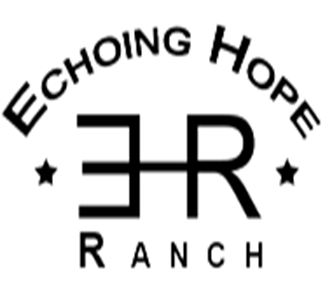 Individual Served:___________________________________     DSP:_________________________________________Month/Year: _________________________   Support Coordinator: _________________________________________DSP Signature: ________________________________________________________Record Date and TimeframeGive a brief narrative of activities offered during RSP hours.  What was the individual’s level of participation and overall mood?  Note any of the following: Unusual behaviors or comments, medical concerns, family concerns, interactions with others-were they positive or negative?  If anything warranted an incident report, was one completed and was the protocol followed?Initial EACH entry; sign the progress note at the bottom of the page.